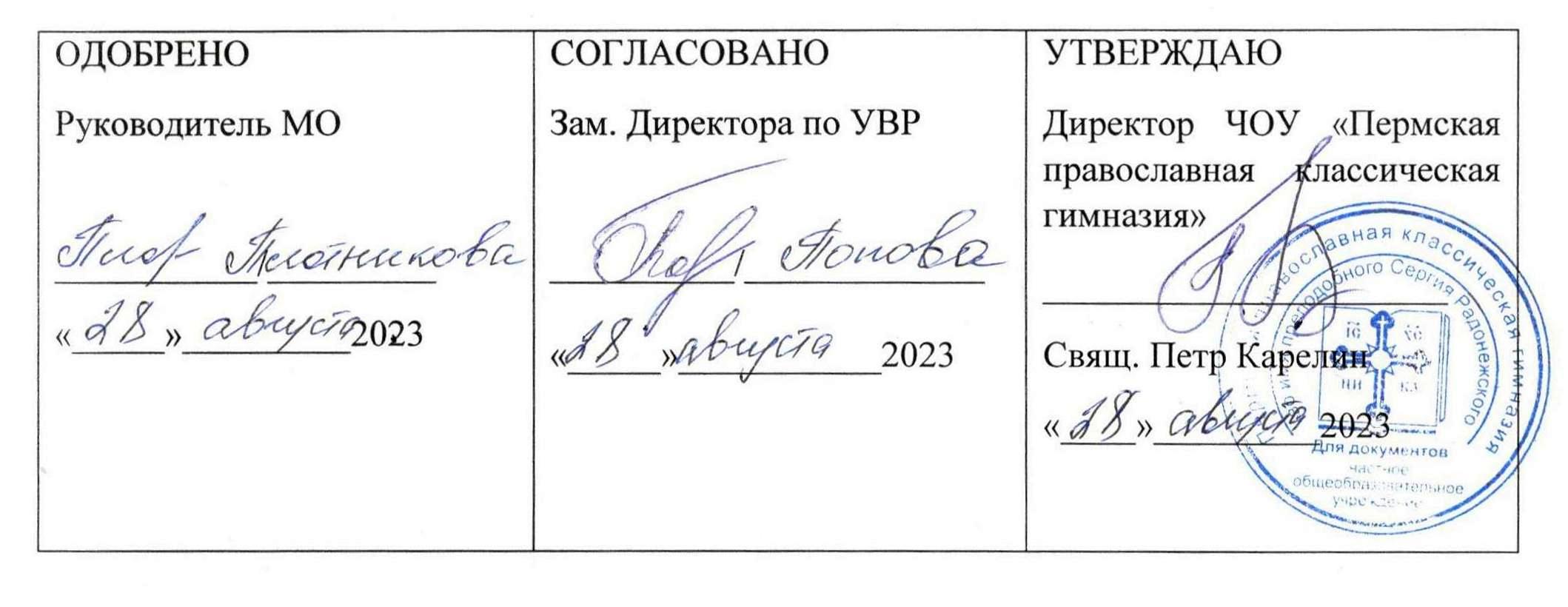 Рабочая программа на 2023/2024 учебный годНазвание предмета: обществознаниеУчитель: Третьяков Денис ВладимировичКласс: 9Количество часов в неделю: 1Общее количество часов в соответствии с программой: 34Основание для планирования: государственный образовательный стандарт, программа, учебный план Гимназии, православный компонент начально общего, основного общего, среднего общего образованияПрограмма (название, авторы, год издания):Федеральная рабочая программа основного общего образования. Обществознание для 6-9 классов образовательных организаций. М., 2023.Учебно-методический комплекс, ресурсыБоголюбов Л.Н., Матвеев А.И., Жильцова Е.И. Обществознание. 9 класс. Учебник. 2020.Сорокина Е.Н. Поурочные разработки по обществознанию к учебнику Л.Н. Боголюбова. 9 класс. М., 2018.Пояснительная запискаИзучение обществознания в основной школе призвано создать условия для полноценного выполнения выпускником типичных для подростка социальных ролей; общей ориентации в актуальных общественных событиях и процессах; нравственной и правовой оценки конкретных поступков людей; реализaции и защиты прав человека и гражданина, осознанного выполнения гражданских обязанностей; первичного анализа и использования социальной информации; сознательного неприятия антиобщественного поведения. Выпускник основной школы должен получить достаточно полное представление о возможностях, которые существуют в современном российском обществе для продолжения образования и работы, для самореализации в многообразных видах деятельности, а также об условиях достижения успеха в различных сферах жизни общества. Курс призван помогать предпрофильному самоопределению.Предлагаемая рабочая программа составлена на основе рабочих программ по обществознанию для 5 – 9 классов к УМК под редакцией Л.Н. Боголюбова, Л.Ф. Ивановой «Обществознание. 5 – 9 классы». Данная линия учебников соответствует Федеральному государственному образовательному стандарту, одобрена РАО и РАН, имеет гриф «Рекомендовано» и включена в Федеральный перечень. В 9 классе учебные занятия по курсу Обществознание рассчитаны на 1 час в неделю (34 ч. в год).Общая характеристика программы. Цели курса обществознания.Содержание основного общего образования по обществознанию представляет собой комплекс знаний, отражающих основные объекты изучения: общество и его основные сферы, положение человека в обществе, правовое регулирование общественных отношений. Помимо знаний, важными содержательными компонентами курса являются: социальные навыки, умения, совокупность моральных норм и гуманистических ценностей; правовые нормы, лежащие в основе правомерного поведения. Не менее важным элементом содержания учебного предмета «Обществознание» является опыт познавательной и практической деятельности, включающий работу с адаптированными источниками социальной информации; решение познавательных и практических задач, отражающих типичные социальные ситуации; учебную коммуникацию, опыт проектной деятельности в учебном процессе и социальной практике.Изучение обществознания в основной школе направлено на достижение следующих целей:развитие личности в ответственный период социального взросления человека (10-15 лет), её познавательных интересов, критического мышления в процессе восприятия социальной (в том числе экономической и правовой) информации и определения собственной позиции; нравственной и правовой культуры, экономического образа мышления, способности к самоопределению и самореализации;воспитание общероссийской идентичности, гражданской ответственности, уважения к социальным нормам; приверженности гуманистическим и демократическим ценностям, закреплённым в Конституции Российской Федерации;освоение на уровне функциональной грамотности системы знаний, необходимых для социальной адаптации: об обществе; основных социальных ролях; о позитивно оцениваемых обществом качествах личности, позволяющих успешно взаимодействовать в социальной среде; сферах человеческой деятельности; способах регулирования общественных отношений; механизмах реализации и защиты прав человека и гражданина;формирование опыта применения полученных знаний для решения типичных задач в .области социальных отношений; экономической и гражданско-общественной деятельности; межличностных отношений; отношений между людьми различных национальностей и вероисповеданий; самостоятельной познавательной деятельности; правоотношений; семейно-бытовых отношений.Общая характеристика учебного предметаСтруктура курса и последовательность предъявления материалаПоследовательность, предлагаемая в рабочей программе по обществознанию для основной школы, обусловлена, помимо учёта общих принципов отбора содержания и логики его развёртывания, также особенностями построения учебного содержания курса для школьников-подростков.Программа предусматривает выделение двух относительно самостоятельных этапов изучения курса, связанных между собой, с учётом возрастных особенностей учащихся.Содержание первого этапа курса (5-7 классы), обращённое к младшему подростковому возрасту, посвящено актуальным для растущей личности проблемам жизни человека в социуме. Даются элементарные научные представления об обществе,о социальном окружении, Родине. Эти вопросы должны быть раскрыты через противопоставление добра и зла, справедливости и несправедливости. Основой содержания являются моральные и правовые нормы. Это создаст условия для единства, обучения и воспитания, определяющего нравственные ориентиры, формирующего образцы достойного поведения.В 5 классе содержание курса носит преимущественно пропедевтический характер, связанный с проблемами социализации младших подростков. На этом этапе необходимо обеспечить преемственность по отношению к курсу «Окружающий мир», изучаемому в начальной школе. Открывается курс темой «Человек», где рассматриваются важнейшие социальные свойства человека. Программа последовательно вводит ученика в расширяющийся круг социальных институтов: от самого близкого и эмоционально значимого - тема «Семья» И «Школа» через раскрытие важнейшей стороны человеческой жизни в теме «Труд» до самого общественно значимого - тема «Родина». Учащиеся расширяют круг сведений не только о важнейших социальных институтах и их общественном назначении, но и о качествах человека, проявляющихся во взаимодействии с ними.В 6 классе содержание курса возвращает к изученному в предшествующем ГОДУ, но на более высоком уровне: круг знаний о человеке в обществе расширяется. Тема «Человек В социальном измерении» даёт относительно развёрнутое представление о личности и её социальных качествах, о человеческой деятельности, включая познавательную. Проблеме качеств, свойственных человеку, посвящена и следующая тема - «Нравственные основы жизни», а тема «Человек среди людей» характеризует его взаимоотношения с другими людьми.В 7 классе школьники проходят важный рубеж своего социального взросления: им исполняется 14 лет, они получают паспорт гражданина Российской Федерации, расширяются их права в экономических отношениях, наступает уголовная ответственность за некоторые виды преступлений. Соответственно курс даёт им две необходимые на этом рубеже социализации темы. Первая из них - «Регулирование поведения людей в обществе» - представляет собой цикл уроков, рассчитанных на формирование первоначальных и в определённой мере упорядоченных знаний о роли социальных норм в жизни человека и общества. Материал темы включает сюжеты, раскрывающие вопросы о необходимости соблюдения закона, о правах человека и, отдельно, о правах ребёнка. Специальный урок посвящён необходимости подготовки учащегося к выполнению воинского долга. Вторая тема - «Человек В экономических отношениях» - даёт представление о таких проявлениях экономической жизни общества, как производство,обмен, потребление. Особое внимание уделено рассмотрению основы экономики - производству, В процессе которого реализуется её важнейшая роль в обществе - создание материальных благ для удовлетворения потребностей людей. При изучении экономических явлений акцент делается на раскрытии способов рационального поведения основных участников экономики - потребителей и производителей. Кроме того, программа предполагает раскрытие основной проблематики нравственных и правовых отношений человека и природы (тема «Человек И природа. ).На втором этапе курса для старших подростков (8-9 классы) все его содержательные компоненты (социально-психологические, морально-этические, социологические, экономические, правовые и т. д.) раскрываются более обстоятельно, систематично, целостно.В 8 классе предложены четыре темы. Первая - «Личность И общество» - вводит в круг проблем современного общества и общественных отношений. Следующая тема - «Сфера духовной жизни» - вводит ученика в круг проблем морали, важных для осознания себя как существа нравственного. Кроме того, в этой теме учащиеся получают возможность познакомиться с функционированием в обществе системы образования, науки и религии, с информационными процессами в обществе. Тема«Экономика» углубляет знания учащихся об основных экономических проявлениях (производство, обмен, потребление) через раскрытие ключевых экономических понятий. Изучаются понятия относительно высокой степени обобщённости, охватывающие широкий спектр разнообразных явлений экономической жизни (экономическая система, рынок, собственность, ограниченность ресурсов). Преимущество отдано рассмотрению вопросов микроэкономики - экономическим отношениям между отдельными хозяйствующими субъектами (потребители, производители,     фирмы).     Специальное     внимание     уделено     и     некоторыммакроэкономическим проблемам, включая роль государства в экономике, безработицу, международную торговлю. Тема «Социальная сфера» раскрывает ключевые социологические понятия: социальная структура, социальные группы, социальная роль, социальный статус, социальная мобильность, социальный конфликт, межнациональные отношения. На их основе характеризуются социальные отношения в современном обществе.В 9 классе завершается рассмотрение основных сфер жизни общества. Тема«Политика» даёт обобщённое представление о власти и отношениях по поводу власти, раскрывает роль государства, возможности участия граждан в управлении делами общества. Заключительная тема «Право», на которую отводится наибольший в 9 классе объём учебного времени, вводит учащихся в сложный и обширный мир права и закона. Часть уроков отводится вопросам теории права, другая - отраслям права. Особое внимание уделено элементам конституционного права. Рассматриваются основы конституционного строя РФ, федеративного устройства РФ, государственного устройства РФ, а также механизм реализации и защиты прав и свобод гражданина РФ. Учащимся предъявляются в определённой мере систематизированные знания оправе.Изучение содержания курса по обществознанию в основной школе должно осуществляться во взаимосвязи с содержанием программ дополнительного образования, деятельностью детских общественных организаций, реальной жизнью школьного коллектива. Одной из задач этой работы выступает создание иммунитета и формирование нетерпимости к правонарушениям, наркомании, другим негативным явлениям.Достижение поставленных целей, успешное овладение учебным содержанием данного предмета предполагают использование разнообразных средств и методов обучения. На первой ступени основной школы, когда учащиеся только начинают систематическое изучение содержания курса по обществознанию, особое значение приобретают методы, помогающие раскрытию и конкретизации рассматриваемых понятий и положений, связи обобщённых знаний курса с личным (пусть пока и небольшим) социальным опытом, с собственными наблюдениями детей и с их уже сложившимися представлениями (а возможно, и со стереотипами и с предубеждениями) о социальной жизни и поведении людей в обществе. Развитию у учащихся 5-9 классов готовности к право мерному и нравственно одобряемому поведению поможет реконструкция и анализ с позиций норм морали и права типичных социальных ситуаций, сложившихся практик поведения.Особого внимания требует использование в учебном процессе компьютерных технологий. Учителю важно хорошо представлять себе их образовательные возможности и в то же время отчётливо осознавать границы их применения, уметь органически сочетать эти технологии с традиционными методиками.Программа по обществознанию для основной школы призвана помочь выпускникам основной школы осуществить осознанный выбор путей продолжения образования, а также будущей профессиональной деятельности.Рабочая программа по обществознанию включает стандарт православного компонента. Стандарт православного компонента общего образования разработан на основе православного вероучения, с учетом педагогических традиций ивоспитательных идеалов, существующих в странах, духовно окормляемых Русской Православной Церковью.Православный компонент должен способствовать:интеграции личности в национальную и мировую культуру;формированию духовно-нравственной личности;сохранению традиционных ценностей в современном обществе;консолидацию общества на основе уважения, взаимопонимания и доверия друг к другу;духовную безопасность личности и общества.Данная рабочая учебная программа по курсу обществознания разработана в соответствии с федеральным законом Российской Федерацииот 29 декабря 2012 г. N 273-ФЗ «Об образовании в Российской Федерации» (редакция от 04.08.2023),   учебным планом гимназии. Содержание курса реализуется в течение одного учебного года за 34 часа из расчёта 1 час в неделю.Требования к результатам обучения/освоения содержания курса по обществознаниюЛичностными результатами выпускников основной школы, формируемыми при изучении содержания курса, являются:мотивированность на посильное и созидательное участие в жизни общества;заинтересованность не только в личном успехе, но и в благополучии и процветании своей страны;ценностные ориентиры, основанные на идеях патриотизма, любви и уважения к Отечеству; необходимости поддержания гражданского мира и согласия; отношении к человеку, его правам и свободам как высшей ценности; стремлении к укреплению исторически сложившегося государственного единства; признании равноправия народов, единства разнообразных культур; убеждённости в важности для общества семьи и семейных традиций; осознании своей ответственности за страну перед нынешними и грядущими поколениями.Метапредметные результаты изучения обществознания выпускниками основной школы проявляются в:умении сознательно организовывать свою познавательную деятельность (от постановки цели до получения и оценки результата);умении объяснять явления и процессы социальной действительности с научных позиций; рассматривать их комплексно в контексте сложившихся реалий и возможных перспектив;способности анализировать реальные социальные ситуации, выбирать адекватные способы деятельности и модели поведения в рамках реализуемых основных социальных ролей, свойственны подросткам;овладении различными видами публичных выступлений (высказывания, монолог, дискуссия) и следовании этическим нормам и правилам ведения диалога;умении выполнять познавательные и практические задания, в том числе с использованием проектной деятельности на уроках и в доступной социальной практике, на:использование элементов причинно-следственного анализа;исследование несложных реальных связей и зависимостей;определение сущностных характеристик изучаемого объекта; выбор верных критериев для сравнения, сопоставления, оценки объектов;поиск и извлечение нужной информации по заданной теме в адаптированных источниках различного типа;перевод информации из одной знаковой системы в другую (из текста в таблицу, из аудиовизуального ряда в текст и др.); выбор знаковых систем адекватно познавательной и коммуникативной ситуации;подкрепление изученных положений конкретными примерами;оценку своих учебных достижений, поведения, черт своей личности с учётом мнения других людей, в том числе для корректировки собственного поведения в окружающей среде; выполнение в повседневной жизни этических и правовых норм, экологических требований;определение собственного отношения к явлениям современной жизни, формулирование своей точки зрения.Предметными результатами освоения выпускниками основной школы содержания программы по обществознанию являются:относительно целостное представление об обществе и человеке, о сферах и областях общественной жизни, механизмах и регуляторах деятельности людей;знание ряда ключевых понятий об основных социальных объектах; умение объяснять с опорой на эти понятия явления социальной действительности;знания, умения и ценностные установки, необходимые для сознательного выполнения старшими подростками основных социальных ролей в пределах своей дееспособности;умения находить нужную социальную информацию в педагогически отобранных источниках; адекватно её воспринимать, применяя основные обществоведческие термины и понятия; преобразовывать в соответствии с решаемой задачей (анализировать, обобщать, систематизировать, конкретизировать имеющиеся данные, соотносить их с собственными знаниями); давать оценку общественным явлениям с позиций одобряемых в современном российском обществе социальных ценностей;понимание побудительной роли мотивов в деятельности человека, места ценностей в мотивационной структуре личности, их значения в жизни человека и развитии общества;знание основных нравственных и правовых понятий, норм И правил, понимание их роли как решающих регуляторов общественной жизни; умение применять эти нормы и правила к анализу и оценке реальных социальных ситуаций; установка на необходимость руководствоваться этими нормами и правилами в собственной повседневной жизни;приверженность гуманистическим и демократическим ценностям, патриотизм и гражданственность;знание особенностей труда как одного из основных видов деятельности человека, основных требований трудовой этики в современном обществе, правовых норм, регулирующих трудовую деятельность несовершеннолетних;понимание значения трудовой деятельности ДЛЯ личности и для общества;понимание специфики познания мира средствами искусства в соотнесении с другими способами познания;понимание роли искусства в становлении личности и в жизни общества;знание определяющих признаков коммуникативной деятельности в сравнении с другими видами деятельности;знание новых возможностей для коммуникации в современном обществе; умение использовать современные cpeдства связи и коммуникации для поиска и обработки необходимой социальной информации;понимание языка массовой социально-политической коммуникации, позволяющее осознанно воспринимать соответствующую информацию; умение различать факты, аргументы, оценочные суждения;понимание значения коммуникации в межличностном общении;умение взаимодействовать в ходе выполнения групповой работы, вести диалог, участвовать в дискуссии, аргументировать собственную точку зрения;знакомство с отдельными приёмами и техниками преодоления конфликтов.Описание учебно-методического и материально-технического обеспечение образовательного процессаДля решения педагогических задач современному учителю необходимы также технические средства обучения, позволяющие формировать способности к самостоятельной познавательной деятельности школьников и организовать продуктивную образовательную среду на уроке. Современному учителю на уроках по всеобщей истории сложно обойтись без следующих технических средств обучения:Компьютера;Мультимедиапроектора;Принтера;МедиатекиCD и презентаций в PowerPoint.Наряду с перечисленными основными техническими средствами также неоценимо актуальны и решают целый комплекс задач, стоящих перед современным учителем истории:Интерактивная доска;ИнтернетПолифункциональность мультимедийных средств позволяет их системно использовать в планировании и организации современного урока истории, решать задачу формирования базовых компетентностей у учащихся в процессе быстрой обработки учебной информации и обмена этой информацией на уроке. Мультимедийные средства обучения- эффективный инструмент организации коммуникативного (диалогового общения) взаимодействия, интеракции. Мультимедиасредства успешно интегрировали в себя функциональные свойства основных традиционных технических средств образования, используемых прежде в школе. В особом ряду технических средств стоит обозначить интерактивную доску, превращающую урок в путешествие в виртуальные миры.№Наименование раздела программы. Тема исследовательскойдеятельности.К. ЧТип урокаДЗЭлементы минимального содержания образованияТребования к уровнюподготовки обучающихсяИзмерители.Виддеятельности учащихся.1Введение1Из. н.мПолитика. Право.Интернет – ресурсы.2Политика и власть1Из. н.мФормы проявления влияния: сила,Знать, какиеСоставлениевласть и авторитет. Становление властисуществуюткластера.в качестве политичёского институтаформы.общества. Разделение властей. Властныепроявленияотношения и социальная иерархия.влияния вБорьба за властьобществе.- пояснять, чтопредставляетсобой власть, еевиды;- анализироватьконкретныежизненныеситуации,связанные сборьбой за власть3Государство1комбОпределение политической системыЗнать:Составить схемуобщества.- что такое«ПризнакиОбщие признаки государства. Понятие иполитическаягосударства»,значениесистема общества,таблицусуверенитета. Внешние икакова роль«Функциивнутренние функции государства.государства в ней;государства»Причины и условия появления- основныегосударства. Виды монополиифункциигосударства: общие и частныегосударства;- какие причинымогут лежать воснове зарождениягосударства.- анализировать виды монополиигосударства.4§ 3. Политические режимы1комбСущность и классификацияЗнать, что такоеСоставить схемыполитических режимов. Характеристикаполитический«Политическиеи исторические формы авторитаризма.режим, какиережимы»,Природа и сущность диктатуры.существуют его«СтруктураПроисхождение и особенноститипы.парламента»парламентского режима.УметьПарламент как защитниканализироватьдемократических свобод иразновидностиборьба за его учреждение.политическихСтруктура парламентарежимов, ответконкретнымипримерами изисторий исовременности5- 6§ 4. Правовое государство2комбГосударство и его признаки. ТеорииХарактеризоватьСоставить схемыпроисхождения государства.основные понятия.«ЦенностиОбъяснять, почемугосударства»,важно знать, в«Формачьих рукахгосударства»находится власть вгосударстве.доказывать своюточку зренияРаскрывать смыслположения «Право— выше власти».Называть теорииправа, факторывозникновениягосударства.7-8§ 5. Гражданское общество и государство2Из. н.мГосударство как основной политический институт. Гражданскоеобщество. Признаки государства. Функциигосударства. Типы государств.Структурагражданского общества. Признаки гражданского общества.Знать основные положения урока.Составить кластер«Государство», таблицу«Признаки гражданского общества»,9Повторительно-обобщающий урок по теме «Политика»1Обобщ.10Контрольная работа1Контр.Знан.№Наименование раздела программы. Тема исследовательскойдеятельности.К. ЧТип урокаДЗЭлементы минимального содержания образованияТребования к уровню подготовкиобучающихсяИзмерители.Виддеятельности учащихся.11§ 6. Участие граждан в1комбГолосование как форма участия гражданЗнать: -Составитьполитической жизнив политической жизни страны.- что представляетсинквейнСоставные части процедурысобой«Референдум»,голосования. Активность электората.голосование,схему «ФормыПолитические предпочтения людей.референдум иучастия граждан вЭлекторат политических партий России.каков ихполитическойКонкуренция политических партий замеханизм;жизни страны»электорат. Роль референдума в- каким образомполитической жизнилюди могутучаствовать вполитическойжизни страны иоказыватьреальноевоздействие навласть ипринимаемые еюрешения.Объяснятьсущностьактивного и пассивногоизбирательного права.12§ 7. Политические партии и движения .1комбОпределение и признаки политической партии. Понятие о политической программе партии.Однопартийная и многопартийнаясистемы, их особенности, преимущества и недостатки. Функции политической партии. Классификация политических партий. Роль политических партий в обществеЗнать: -что такое политическая партия, какие функции она выполняет;основные подходы к классификации партий (поспособуорганизации, по отношению к власти, по отношению к обществу);какими признаками наделена политическаяпартия.Групповые письменные задания по карточкам«Программа партии»13Повторение.Интернет-ресурсы1Контр оц.знТестирование. Решение проблемныхзадач.14Глава II. Право§ 8. Право, его роль в жизни общества и государства1Из. н.мПонятие права. Теории происхождения права. Основные черты и признаки права. Мера свободы. Правоваяответственность. Виды юридической ответственности. Правонарушение. Право и закон.что мораль и право неразрывно взаимосвязаны;что право связано с юридическимизаконами и государством;Составление мини- проекта по теме.Право, мораль, государство, договорная теория права, теологическая теория, теория естественного права, признаки права- что право — это системаобщеобязательных правил поведения, установленных государством.Называть основные признаки права. Объяснять отличие права от другихсоциальных норм. Комментировать некоторые определения права.Характеризовать теории права.15§ 9. Правоотношения и субъекты права1комбВиды правоотношений: гражданские, административные, уголовные,трудовые, уголовно-процессуальные, гражданско-процессуальные.Правоотношения: понятие, структура. Виды субъектов права. Физические лица как индивидуальные субъекты права.Правоспособность и дееспособность субъектов права.Знать основные теоретические положения раздела. Уметь анализировать, делать выводы, отвечать на вопросы, даватьопределения понятийСхема «Виды правоотношений». Моделирование правовыхситуаций, анализ их.16-17§ 10. Правонарушения и юридическая ответственность2комбФормы совершения преступления:действие и бездействие. Три признака преступления. Умысел или неосторожность как формы выражения вины. Соучастникипреступления и преступная организация. Причины совершения преступления.Знать:- что представляют собой про-ступки и преступления,совершаемые людьми;Составить схему«При- знакипреступления»18§ 11. Правоохранительныеорганы1комбПравоохранительные органы№Наименование раздела программы. Тема исследовательскойдеятельности.К. ЧТип урокаДЗЭлементы минимального содержания образованияТребования к уровню подготовки обучающихсяИзмерители.Виддеятельности учащихся.19-20§ 12—13. Конституция Российской Федерации.Основы конституционного строя РФ2Из. н.мКонституция — основ-ной закон государства. Отличие Конституции от остальных законов страны.Классификация прав и свобод человека.Полномочия Президента, судов, Федерального СобранияЗнать, что Конституция:обладает высшей юридическойсилой;провозглашает основные права и свободы человека и гражданина;базируется на ценностях нравственных,демократических, патриотических.Составить таблицу«Классификация прав и свободчеловека». Работа над статьями КонституцииРФ (по заданиям)21Контрольная работа по теме«Прво»1Контр. знаний22-23§ 14—15. Права и свободы человека и гражданина2комбСвобода слова. Политические права граждан. Политическиеорганизации.Уметьанализировать, делать выводы,Составить таблицу«Политические иМеждународный пакт о гражданских и политических правах. Гарантииреализации прав человекаотвечать на вопросы.гражданские права и свободы»24§ 16. Гражданские правоотношения1Из. н.мПонятие гражданских правоотношений и их структура. Характеристика объектов гражданского правоотношения: нематериальные иматериальные объекты. Содержание гражданских правоотношений.Субъективные гражданские права исубъективные гражданские обязанности. Субъекты гражданских правоотношений. Физические и юридические лица. Виды гражданских правоотношенийЗнать основные положения урока.Уметьанализировать, делать вы- воды, отвечать на вопросы. давать определение понятий.Схемы«Структура гражданскихправоотношений»,«Субъекты гражданскихправоотношений», таблица«ВИДЫгражданских правоотношений»25-26§ 17. Право на труд.Трудовые правоотношения2комбРоль труда в жизни человека. Трудовые правоотношения.Трудовой договор. Работ- ник и работодатель. ПредпринимательствоЗнать:основания возникновения трудовых отношений;стороны трудовых отношений;Понятийныйдиктант, тестовые задания,выполнение проблемных заданий27§ 18. Семейные правоотношения1комбПотребность человека в семье. Правовые основы семейно-брачных отношений.Знать основные положения урока.Уметьанализировать, делать выводы,Работа сдокументами. Составить таблицу «Права и обязанностисупругов».Принципы счастливо- го детства. Права и обязанности супругов. Имущественные от-ношения супруговотвечать на вопросы№Наименование раздела программы. Тема исследовательскойдеятельности.К. ЧТип урокаДЗЭлементы минимального содержания образованияТребования к уровню подготовки обучающихсяИзмерители.Виддеятельности учащихся.28§ 19. Административные правоотношения1Из. н.мАдминистративное право. Понятие и черты административного правоотношения. ССубъекты норм административного права. Виды административных наказаний.Знать: какую сферу общественных отношений регулируетадминистративное право.Черты административного права., признаки правонарушения., виды наказаний.С. 171, схема.Понятийный диктант.Составление мини – проекта.29§ 20. Уголовно-правовые отношения1комбПонятие уголовного права, его особенности, субъекты и объекты уголовно- правовых отношений. Квалификация преступлений.Преступление. Противоправность. Уголовное наказание иЗнать : что такое уголовное право, особенности уголовно- правовых отношений.Решение проблемных задач.ответственность несовершеннолетних.30§21. Социальные права1комбСоциальные права.Конституция РФ. Приватизация.Право насоциальное обеспечение.Международныйпакт об экономических, социальных и культурных правахЗнать основные положения урокаУметь анализировать,делать выводы, отвечать на вопросы. Объяснять свою точку зренияРабота сдокументами31§ 22. Международно- правовая защита жертввооруженных конфликтов1комбОсновные положениямеждународного гуманитарного права. Источники международного гуманитарного права. Женевские конвенции. Комбатанты.Международный комитет Красного КрестаЗнать основные положения урока.Уметь анализировать,делать выводы, отвечать на вопросыРабота сдокументами по предложенным заданиям32§ 23. Правовоерегулирование отношений в сфереобразования1комбЗакон РФ «Об образовании». Конвенция о правах ребенка. Конституция РФ о праве на образованиеВысказывать собственную точку зрения или обосновывать известные. Умение работать с текстом учебника, выделять главное, использовать ранее изученный материал для решенияпознавательных задачРабота сдокументами (попредложенным заданиям)33Повторительно-обобщающий урок по теме«Отрасли права»1Контр оц.знТестирование34Контрольная работа по курсу 9 класса1Контр оц.зн